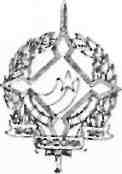 GOVERNO DO ESTADO DE RONDÔNIA GOVERNADORIADECRETO N. 939       Porto Velho, 04 de março de 1983.O GOVERNADOR DO ESTADO DE RONDÔNIA, no uso das atribuições que lhe confere a Lei Complementar n. 41, de 22 de dezembro de 1982, e tendo em vista o que consta no Ofício n. 226/SEDUC,RESOLVEProrrogar pelo período de março de 1983 a dezembro de 1983, o Curso de Mestrado em Administração na Universidade de São Paulo-USP - do servidor RAIMUNDO LEANDRO DE PAULO.Revogam-se as disposições em contrárioJORGE TEIXEIRA DE OLIVEIRAGOVERNADOR